グローイングアップ・ワイルド エデュケーター養成講習会開 催 の ご 案 内｜実施日時｜　	２０１８年2月１８日（日）　　１０：００～１７：００　※予定｜開催会場｜（一財）公園財団　大会議室　（東京都文京区）｜講　　師｜Kerry Wixted （メリーランド州政府職員、メリーランド州PWコーディネーター）◆通訳＆ファシリテーター：川原　洋　（PW日本代表コーディネーター）｜参加資格｜	18歳以上の方で、環境教育に興味のある方｜参加定員｜	15名程度　｜参加費用｜	新規受講者：10,200円　（講習代、テキスト代、保険料など含む）	フォローアップ受講者：5,200円	※昼食代は含まれておりませんので、各自ご用意ください。｜申込方法｜　　　　※本講習会の参加費は、銀行振込（前払い）となります。参加希望の旨、事務局までご連絡ください。（なるべくメールにてお願いします）折り返し、参加申込書をお送り致します。必要事項をご記入の上、ご返信ください。参加申込書をご提出いただいた後、事務局より参加費のお振込先等のご連絡を行いますので、
指定された期日までに参加費をお振込ください。お振込の確認が取れ次第、【参加確定】となります。　　※大変恐れ入りますが、お振込手数料は参加者負担とさせていただきます。　　　	≪注意≫	参加申込書をご提出いただきましても、
	参加費のお振込がない場合は、参加確定となりませんので、ご注意ください。｜お申込み締切｜	201８年1月２１日（日）｜キャンセル料について｜	※受講のキャンセルは、参加確定後からキャンセル料が発生いたしますのでご注意ください。　　　	◆キャンセル料お申込み確定後にキャンセルされた場合は、後日、事務局より振込手数料等を引いた額をご返金いたします。予めご了承のほど宜しくお願い致します。アメリカより講師を招くための費用や当日皆様へ配布する資料代等、講習会を開催するまでに色々と費用が発生しておりますため、キャンセル料の規定を設けさせていただきました。出来る限りキャンセルにならないよう、体調管理には十分にお気を付け下さい。｜資格の有効期限について｜　	※グローイングアップ・ワイルドの導入に伴い、グローイングアップ・ワイルド エデュケーター資格に		有効期限を設けさせていただくこととなりました。今までの本編・水辺編・S&C編におきましては、　　　一度資格を取得されたら永久の資格となっており、エデュケーターによってスキルの差が顕著にあらわれ　　　るという問題点がございました。　　　　今後、グローイングアップ・ワイルドのエデュケーター資格に有効期限を設け、定期的に講習会に　　　ご参加いただき資格を更新することで、レベルアップ・最新情報の共有・スキルの維持を図っていきたい　　　と考えております。※グローイングアップ・ワイルド　エデュケーター資格有効期限：3年間例）2017年度(2017年4月1日～2018年3月31日)に資格を取得された方の場合。有効期限・・・2021年の3月31日まで。※認定証に有効期限を記載しております。下記のページに、参加申込書がございます。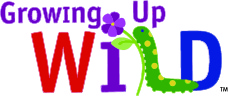 グローイングアップ・ワイルド エデュケーター養成講習会参 加 申 込 書　　※参加申込書のご提出をもちまして、グローイングアップ・ワイルドのエデュケーター資格有効期限についてご理解・ご了承いただいたと判断させていただきます。新規受講フォローアップ参加確定後～開催10日前まで1,000円1,000円開催9日前～2日前まで25％(2,550円)25％(1,300円)開催前日50％(5,100円)50％(2,600円)開催当日または無断欠席100％(10,200円)100％(5,200円)申込日年　　　月　　　日年　　　月　　　日年　　　月　　　日年　　　月　　　日年　　　月　　　日希望会場2018年2月18日(日)　Growing Up WILDエデュケーター養成講習会2018年2月18日(日)　Growing Up WILDエデュケーター養成講習会2018年2月18日(日)　Growing Up WILDエデュケーター養成講習会2018年2月18日(日)　Growing Up WILDエデュケーター養成講習会2018年2月18日(日)　Growing Up WILDエデュケーター養成講習会ふりがな氏名【ﾛｰﾏ字表記：　　　　　　　　　　　】【ﾛｰﾏ字表記：　　　　　　　　　　　】【ﾛｰﾏ字表記：　　　　　　　　　　　】【ﾛｰﾏ字表記：　　　　　　　　　　　】【ﾛｰﾏ字表記：　　　　　　　　　　　】生年月日※保険加入のため、必ずご記入ください。(西暦)　　　年　　　月　　　日　(　　歳)※保険加入のため、必ずご記入ください。(西暦)　　　年　　　月　　　日　(　　歳)※保険加入のため、必ずご記入ください。(西暦)　　　年　　　月　　　日　(　　歳)性別男・女ふりがな住所（ご自宅）〒〒〒〒〒TELFAXe-mail所属先PW保有資格□なし　　□本編のみ　　□本編・水辺編　　□S&C□グローイングアップ・ワイルド　　□鳥編□なし　　□本編のみ　　□本編・水辺編　　□S&C□グローイングアップ・ワイルド　　□鳥編□なし　　□本編のみ　　□本編・水辺編　　□S&C□グローイングアップ・ワイルド　　□鳥編□なし　　□本編のみ　　□本編・水辺編　　□S&C□グローイングアップ・ワイルド　　□鳥編□なし　　□本編のみ　　□本編・水辺編　　□S&C□グローイングアップ・ワイルド　　□鳥編環境教育関連保有資格領収書の希望□必要(下記へもご記入ください)　　□不要宛名：但書：講習会費として　(※ご指定が有る場合は左記を訂正お願いします)日付：有・無□必要(下記へもご記入ください)　　□不要宛名：但書：講習会費として　(※ご指定が有る場合は左記を訂正お願いします)日付：有・無□必要(下記へもご記入ください)　　□不要宛名：但書：講習会費として　(※ご指定が有る場合は左記を訂正お願いします)日付：有・無□必要(下記へもご記入ください)　　□不要宛名：但書：講習会費として　(※ご指定が有る場合は左記を訂正お願いします)日付：有・無□必要(下記へもご記入ください)　　□不要宛名：但書：講習会費として　(※ご指定が有る場合は左記を訂正お願いします)日付：有・無参加の動機英語版テキストの希望について※どちらかにチェックをお入れください。※新規受講者の方は、日本語版テキストを配布いたします（料金は参加費に含まれています）。□希望する　※参加費とは別途、4,000円費用が発生します。　　　□希望しない※どちらかにチェックをお入れください。※新規受講者の方は、日本語版テキストを配布いたします（料金は参加費に含まれています）。□希望する　※参加費とは別途、4,000円費用が発生します。　　　□希望しない※どちらかにチェックをお入れください。※新規受講者の方は、日本語版テキストを配布いたします（料金は参加費に含まれています）。□希望する　※参加費とは別途、4,000円費用が発生します。　　　□希望しない※どちらかにチェックをお入れください。※新規受講者の方は、日本語版テキストを配布いたします（料金は参加費に含まれています）。□希望する　※参加費とは別途、4,000円費用が発生します。　　　□希望しない※どちらかにチェックをお入れください。※新規受講者の方は、日本語版テキストを配布いたします（料金は参加費に含まれています）。□希望する　※参加費とは別途、4,000円費用が発生します。　　　□希望しない